Министерство науки И ВЫСШЕГО ОБРАЗОВАНИЯРоссийской ФедерацииФедеральное государственное бюджетное образовательное учреждение высшего образования«КУБАНСКИЙ ГОСУДАРСТВЕННЫЙ УНИВЕРСИТЕТ»(ФГБОУ ВО «КубГУ»)Кафедра педагогики и методики начального образованияКУРСОВАЯ РАБОТАИСПОЛЬЗОВАНИЕ РАЦИОНАЛЬНЫХ СПОСОБОВ ЗАПОМИНАНИЯ УЧЕБНОГО МАТЕРИАЛА ОБУЧАЮЩИМИСЯ НА УРОКАХ В НАЧАЛЬНОЙ ШКОЛЕ Работу выполнила _________________________________ А.А. Якуба(подпись, дата) Факультет педагогики, психологии и коммуникативистики, 3 курс ОФОНаправление подготовки 44.03.01 Педагогическое образованиеНаправленность (профиль) «Начальное образование»
Научный руководительст. преп. ___________________________________________О.И.  Баранова(подпись, дата) Нормоконтролерканд. пед. наук, доцент_______________________________ Л.И. Туйбаева(подпись, дата) Краснодар 2019СОДЕРЖАНИЕВведение …………………………………………………………………………..31 Теоретические основы использования рациональных способов запоминания учебного материала обучающимися на уроках в начальной школе……...…61.1 Понятие «способ» в педагогике, рациональность способов………….…61.2 Особенности памяти младших школьников, факторы эффективного запоминания на уроках в начальной школе……………………………... 81.3 Понятие памяти, приемы запоминания учебного материала                      в начальной школе………………………………………………………...122 Экспериментальная работа по формированию смыслового запоминания учебного материала………………………………………………………….. 232.1 Определение уровня сформированности смыслового запоминания         на констатирующем этапе эксперимента………………………………. 232.2 Разработка и реализация на практике комплекса рациональных способов запоминания учебного материала обучающимися на уроках          в начальной школе……………………………………………………….  252.3 Определение динамики сформированности смыслового запоминания учебного материала……………………………………………………… 33Заключение………………………………………………………………………36Список использованных источников………………………………………......38Приложение А  Методика «Смысловая память» Л.В. Тихомирова………….41ВВЕДЕНИЕНа сегодняшний день проблема развития памяти младших школьников является актуальной и социально значимой. Труды и исследования многих ученых посвящены памяти человека – М.И. Сеченов, Р. Шифрин, Д. Карнеги, А.А. Смирнов, Р. Рибот и многие другие. Но данные исследования мало востребованы и малоизвестны учителям, что и послужило выбором темы исследования.Человеку надо много знать и многое помнить, с каждым годом все больше и дольше. Книги, записи, магнитофоны, карточки в библиотеках, компьютеры помогают человеку помнить, но главное – это  его собственная память. Без нее невозможно нормальное функционирование личности и ее развитие.В настоящее время возникает затруднение в усвоении большого материала информации. Поэтому на сегодняшний день, соблюдение законов памяти человека, является эффективной основой осмысленного запоминания. Без памяти невозможно нормальное функционирование ни личности, ни общества. Благодаря своей памяти, её совершенствования, человек выделился из животного мира и достиг тех высот, на которых он сейчас находится. Да и дальнейший прогресс человечества без постоянного улучшения этой высшей психической функции не мыслим. Память можно определить как способность к получению, хранению и воспроизведению жизненного опыта. Память можно определить как психический, физиологический и культурный процесс, выполняющий в жизни функции запоминания, сохранения и воспроизведения информации. Эти функции являются для памяти основными. Они различны не только по структуре, и сходным данным и результатам, но и по тому, что у разных людей развиты неодинаково.Актуальность исследования обусловлена потребностью учителей начальной школы в поиске рациональных способов запоминания учебного материала.Проблема исследования заключается в несоответствии между необходимостью повышения уровня смыслового запоминания учебного материала и недостаточным использованием рациональных способов его запоминания.Цель исследования: выявить рациональные способы запоминания учебного материала; разработать и апробировать комплекс рациональных способов запоминания учебного материала обучающимися на уроках в начальной школе.Объект исследования: процесс обучения в начальной школе.Предмет исследования: рациональные способы запоминания учебного материала.Гипотеза исследования: если на уроках в начальной школе использовать комплекс рациональных способов запоминания учебного материала обучающимися, то, вероятно, это будет способствовать формированию у учащихся смыслового запоминания учебного материала.Задачи исследования:Проанализировать психолого-педагогическую литературу по теме исследования.Определить уровень сформированности смыслового запоминания учебного материала на констатирующем этапе эксперимента.Разработать и апробировать комплекс рациональных способов запоминания учебного материала.Определить эффективность разработанного комплекса на констатирующем этапе эксперимента. Методы исследования: теоретические – анализ литературных источников по теме исследования; эмпирические – естественный педагогический эксперимент, тестирование, анкетирование; математическая обработка результатов исследования.База исследования: МБОУ СОШ № 20 г. Краснодар. Экспериментальная группа 2 «А» – 31 учащийся. Контрольная группа 2 «Б» –  30 учащихся. Всего: 61 учащийся.1 Теоретические основы использования рациональных способов запоминания учебного материала обучающимися на уроках в начальной школеПонятие «способ» в педагогике, рациональность способовВ литературе существуют различные подходы к определению понятия «способ обучения»:1) приём деятельности учителя и учащихся;2) совокупность приёмов работы;3) путь, по которому учитель ведет учащихся от незнания к знанию;4) система действий учителя и учащихся [11].В педагогической литературе существуют разные подходы к определению понятия способ обучения:1) это метод деятельности учителя и учащихся;2) совокупность приемов работы;3) путь, по которому учитель ведет учащихся от незнания к познанию;4) система действий учителя и учащихся и т.д.И.Я. Лернер дает следующее определение способа обучения: способ обучения представляет собой систему последовательных и упорядоченных действий учителя, организующего при помощи определенных средств практическую и познавательную деятельность учащихся по усвоению общественного опыта [22].Ю.К. Бабанский, рассматривает способы как методы упорядоченной взаимосвязанной деятельности учителя и учащихся, направленные на решение комплекса задач учебного процесса. В.С. Безрукова рассматривает способ как форму выражения содержания, заключающийся в ее структурировании, расположении, соотнесении частей, установлении связей между частями. Благодаря форме содержание обретает внешний вид, становится приспособленным к использованию [30].В способах выделяют две стороны: внешнюю и внутреннюю. Наружная отражает то, каким методом действует учитель, внутренняя – то, какими правилами он руководствуется. Таким образом, в понятии способ должна быть отражена связь деятельности преподавателя и учащегося. Способ обучения – это система принципов и правил организации педагогически целесообразного взаимодействия преподавателя и учащихся, применяемая для обучения, развития и воспитания. Способ содержит и правила как действовать, и сами методы действия.Рациональность способов – это такая система действий учителя, которая подразумевает эффективное усвоение изучаемого материала путем применения различных способов на уроке, которые поддерживают активность учащихся в учебном процессе и обеспечивают глубокое понимание ими изучаемого материала.Рациональные способы обучения должны способствовать включению в учебный процесс на уроке не только мышления, но и воображения школьников, которое относится к активной внутренней жизни учащихся.Всякий способ следует выбирать и применять во взаимосвязи с другими способами обучения. Когда прорабатывается определенный раздел учебного материала, учитель сталкивается не с одним способом. Универсального способа не существует. Соответственно различным требованиям и ситуациям в обучении используется все многообразие способов, один способ сменяет другой. Имеются разнообразные возможности сочетания способов, отвечающие целям и задачам обучения, а также особенностям содержания учебного материала и специфическим условиям обучения, чем обеспечивается интересная, разнообразная, активная организация этого процесса [34].Применение определенного способа предъявляет определенные требования к деятельности учителя, оказывая специфическое воздействие на деятельность учащихся. Ценность способов определяется качеством процесса обучения, в особенности качеством его результатов. Высокая эффективность применения способов достигается при условии, если они являются составной частью определенной системы, правильно отобраны, наиболее целесообразно сочетаются и умело используются в работе учителя. Это повышает уровень учебной работы, обеспечивая активность и результативность учения.Таким образом, определено существенное содержание понятия «способ» в педагогике как система последовательных и упорядоченных действий учителя, организующего с помощью определенных средств и форм практическую и познавательную деятельность учащихся, используя методы взаимосвязанной деятельности учителя и учащихся.Особенности памяти младших школьников, факторы эффективного запоминания на уроках в начальной школеВ современной отечественной возрастной психологии, практикой образования принято (по основным периодам развития детства) младший школьный возраст относить к детям – от 6 (7) до 10 лет. А.А. Смирнов отмечает, что как и все психические процессы, память в младшем школьном возрасте претерпевает существенные изменения. Младший школьный возраст характеризуется интенсивным развитием способности к запоминанию и воспроизведению. В самом деле, если нам трудно или почти невозможно припомнить что-либо из событий раннего детства, то младший школьный возраст уже оставляет много ярких воспоминаний [30].С точки зрения А.Н. Леонтьева, у младших школьников более развита наглядно–образная  память (конкретные сведения, события, лица, предметы, факты). Вместе с тем в процессе обучения создаются благоприятные условия для развития более сложных форм словесно – логической памяти (определения, описания, объяснения) [15].Л.С. Выготский указывает нам на то, что у младших школьников увеличивается объем памяти. Но сам процесс развития памяти происходит неравномерно [3].Важнейшим вкладом в науку была разработка Г. Эббингауза и его последователей методов количественного изучения процессов памяти. Дальнейшие исследования памяти были не простым продолжением этих работ, а их переносом на новые области в исследовании памяти. Новым шагом в анализе особенностей развития и формирования памяти в младшем школьном возрасте явились сравнительные исследования непроизвольного и произвольного запоминания, наиболее полно развернутых в работах отечественных психологов П.И. Зинченко и А.А. Смирнова. По П.И. Зинченко память младшего школьника в основном носит непроизвольный характер. Это значит, что дети чаще всего не ставят перед собой осознанных целей что-либо запомнить. Запоминание и припоминание происходят независимо от их воли и сознания. Они осуществляются в деятельности и зависят от ее характера. Дети запоминают то, на что было обращено их внимание в деятельности, что произвело на них впечатление, что было интересно. А.Н. Леонтьев отмечает, что качество непроизвольного запоминания предметов, картинок, слов зависит от того, на сколько активно дети действует по отношению к ним, в какой мере происходят их детальное восприятие и обдумывание в процессе действия. Например, при простом рассматривании картинок дети запоминают гораздо хуже, чем при случаях, когда им предлагают эти картинки разложить по своим местам (отложить отдельно изображения предметов для сада, кухни, детской комнаты, двора). Непроизвольное запоминание является косвенным, дополнительным результатом выполняемых детьми действий восприятия и мышления [15].Если события этой поры детства имели эмоциональную значимость и произвели впечатление на ребенка, они могут сохраниться в памяти на всю оставшуюся жизнь. Непроизвольная память младшего школьника постепенно приобретает черты произвольности, становясь сознательно регулируемой и опосредствованной. С точки зрения А.А. Смирнова, к произвольному запоминанию и воспроизведению дети приходят в результате опыта припоминания, когда начинают осознавать, что если они не постараются запомнить, то потом не смогут воспроизвести необходимое. А также в тех случаях, когда в их деятельности возникают соответствующие задачи или когда этого требуют взрослые [29].Особенности памяти в младшем школьном возрасте развиваются под влиянием обучения. Ребенок начинает осознавать особую мнемическую задачу. Он отделяет ее от всякой другой. Уже в первом классе у детей появляется необходимость что-то запомнить буквально, что-то выучить механически, что-то пересказать своими словами и т.п.Рассмотрев особенности развития и формирования памяти у младших школьников, мы выяснили, что память в этот период имеет ярко выраженный познавательный характер. В младшем школьном возрасте качественно меняется осознание мнемической задачи, а также формирование приемов запоминания. Непроизвольная память младшего школьника постепенно приобретает черты произвольности, становясь сознательно регулируемой и опосредствованной.Т.Б. Никитина указывает на такие факторы, которые лежат в основе любого эффективного запоминания, как:Фактор желания. Для того чтобы запомнить информацию, нужно хотеть это сделать. Иметь четкое и осознанное намерение, ставить задачу запомнить. Как ни странно, огромный процент неудачного запоминания связан с тем, что ученик не ставил сознательную задачу – запомнить.Фактор осознания. Кроме желания необходимо подумать над мотивом – для чего пригодится запоминаемая информация, как и когда, придется ее использовать. Хорошо, если ребенок сможет осознать и поставить цель предстоящего запоминания [22].Для того, чтобы запомнить информацию, нужно установить связь с уже имеющимися у ребенка знаниями или опытом. Другими словами, каждую новую единицу информации нельзя оставить не сцепленной ни с чем - нужно обязательно связать ее с чем-то. Если никакой связи не установлено, то отыскать ее в недрах памяти будет очень сложно. Для того чтобы информация была усвоена, у ребенка есть два пути: или ее зубрить, или же установить связь или связи и ограничиться одним-двумя повторами. Причем чем больше связей между двумя мыслями или фактами будет установлено, тем выше вероятность вспомнить одну информацию при помощи другой. При установлении каждой новой связи, в свою очередь, устанавливаются новые нервные связи, и чем больше таких связей, тем сцепление между фактами лучше. Связи могут быть двух основных видов – логические (смысловые) и ассоциативные (образные, абстрактные).Фактор ярких впечатлений. Чтобы запоминание произошло быстрее, а следы хранились как можно дольше, необходимо помочь детской памяти трансформировать запоминаемую информацию в комфортный для нее вид. Другими словами, любую информацию нужно постараться сделать такой, чтобы она выглядела как яркое впечатление.Фактор хорошего внимания. Без внимания нет запоминания. Восемьдесят процентов неуспеха в запоминании имеют отношение к недостаточно хорошему вниманию. Поэтому надо, во-первых, выработать навыки концентрации внимания, а во-вторых, никогда не забывать его, вовремя подключать.Применяя техники запоминания, необходимо помнить о следующем: техники – это не подмена собственно запоминания, а лишь средство для сокращения времени на запоминание. Природная память, данная с рождения, всегда участвует в работе. Техники – это помощь ей, их нельзя переоценивать и нужно подстраивать под природную (ее еще называют натуральной) память. Таким образом,  младшему школьнику необходимо прибегать не только к приемам и способам запоминания учебного материала, но и к рассмотренным факторам эффективного запоминания, в основе которых лежит: желание, осознание, яркие впечатления, хорошее внимание. Освоив их, младший школьник сможет запоминать абсолютно любую необходимую информацию самым эффективным именно для него способом.Понятие памяти, приемы запоминания учебного материала в начальной школеЧеткого единства на счет определения памяти у ученых нет. В широком смысле памятью можно назвать сохранение информации о раздражителе, после того как его действие уже прекратилось. Так как ни одно из существующих определений памяти не может считаться достаточным, следует проанализировать и объединить в единое целое несколько формулировок, дополняющих друг друга. По определению, данному в психологическом словаре, «память – это система мнемонических процессов, которые служат для запоминания, сохранения и последующего воспроизведения в форме словесных отчетов и действий тех знаний, которые были усвоены в прежнем опыте субъекта». По определению А.В. Петровского, «память – запоминание, сохранение и последующее воспроизведение индивидом его опыт» [26].По определению Ж. Пиаже, «память – совокупность информации, приобретенной мозгом и управляющей поведением человека". По определению В.Г.  Крысько, «память – процесс запечатления, сохранения и воспроизведения того, что человек отражал, делал или переживал» [11].Память – основа психической деятельности. Без памяти невозможно понять основы формирования мышления, сознания, подсознания. Память считалась одним из наиболее разработанных разделов психологии. Но дальнейшее изучение закономерностей памяти в наши дни опять сделало ее одной из узловых проблем науки. В настоящее время нет единой и законченной теории памяти.Рассмотрим основные теории памяти, которые представлены в таблице Мы выяснили, что память является основой психической деятельности. Без нее невозможно формирование поведения мышления, сознания, подсознания. Память лежит в основе способностей человека, является условием обучения, приобретения знаний, формирования умений и навыков. Мы проанализировали основные теории памяти и выяснили, что единой и законченной теории памяти нет.Рассмотрим основные процессы памяти: запоминание, сохранение, воспроизведение, узнавание и забывание.По определению, данному в большом энциклопедическом словаре, «запоминание – главный  процесс памяти, посредством которого осуществляется ввод информации». На рисунке 1 представлены параметры запоминания в зависимости от способа и характера осуществления процессов памяти Рисунок 1 – Параметры запоминания в зависимости от способа и характера осуществления процессов памятиНепроизвольное запоминание происходит без специально поставленной цели – запомнить, при отсутствии волевых усилий, без предварительного выбора материала, подлежащего закреплению, и применения каких-либо приемов запоминания. При произвольном запоминании человек, побуждаемый определенными мотивами, ставит перед собой цель – запомнить то, что намечено им самим или ему предлагается.Механическим принято называть запоминание точной последовательности тех или иных объектов, осуществляющееся без установления логической связи между частями запоминаемого материала. Осмысленное же запоминание совершается при раскрытии различных логических, существенных связей в запоминаемом материале, при выделении в нем главного и второстепенного, что предполагает мысленную переработку запоминаемого материала и делает смысловое запоминание гораздо более продуктивным, чем механическое.В противоположность непосредственному запоминанию, предполагающему запечатление воспринятого как оно есть, без всякой дополнительной переработки, опосредствованное запоминание характеризуется сознательным использованием различных вспомогательных средств для запоминания, выполняющих затем роль «ключей» при воспроизведении. Л.Д. Столяренко рассматривает сохранение как процесс активной переработки, систематизации, обобщения материала, овладения им. То, что человек запомнил, мозг хранит более или менее длительное время. Сохранение как процесс памяти имеет свои закономерности. Установлено, что сохранение может быть динамическим и статическим. Динамическое сохранение проявляется в оперативной памяти и изменяется мало, а статическое – в долговременной памяти обязательно подвергается реконструкции, переработке. О сохранении информации и ее видоизменении можно судить только по следующим двум процессам памяти – узнаванию и воспроизведению [32].Процессы узнавания и воспроизведения, мы рассмотрели по                  Е.И.  Рогову. Это процессы восстановления прежде воспринятого. Различие между ними заключается в том, что узнавание имеет место при повторной встрече с объектом и его восприятии. Воспроизведение же происходит в отсутствие объекта [33].Узнавание какого-либо объекта происходит в момент его восприятия и означает, что происходит восприятие объекта, которое сформировалось у человека ранее или на основе личных впечатлений (представление памяти) или на основе словесных описаний (представление воображения). Наименьшая степень узнавания проявляется в «чувстве знакомости», когда человек не может точно узнать признака объекта, но уверен, что он ему знаком. Воспроизведение отличается от восприятия тем, что оно осуществляется после него, вне него. Воспроизведение образа объекта труднее, чем узнавание. Так, ученику легче узнать текст книги при повторном его чтении (при повторном восприятии), чем воспроизвести, припомнить содержание текста при закрытой книге. Воспроизведение может проходить в виде последовательного припоминания, это – активный волевой процесс. Припоминая  что-либо, мы как бы перебираем в памяти факты, связанные с предметом воспроизведения.Воспроизведение может быть произвольным и непроизвольным. Припоминание – это произвольное, преднамеренное воспроизведение: человек заранее имеет цель вспомнить и для этого применяет усилия мысли и воли. Непроизвольное воспроизведение происходит как бы само собой. Основой его являются ассоциации по смежности во времени или в пространстве, в некоторых случаях также ассоциации по сходству и контрасту [7].Различают воспроизведение непосредственное и опосредованное. Непосредственное воспроизведение протекает без промежуточных ассоциаций (так воспроизводится, например, заученная таблица умножения). При опосредованном воспроизведении человек опирается на промежуточные ассоциации – слова, образы, чувства, действия, с которыми связан объект воспроизведения. По определению, данному в большом энциклопедическом словаре, «забывание» – один из процессов в системе памяти, проявляющийся в невозможности (неспособности) припомнить или узнать, либо в ошибочном припоминании и узнавании. Основная закономерность забывания, установленная Г. Эббингаузом (1895), состоит в быстром его ходе непосредственно после заучивания и постепенном замедлении с течением времени. Забывание зависит также от содержания, объема материала, его эмоциональной окраски, частоты применения и статуса применения в деятельности.По определению, данному в большом энциклопедическом словаре «виды памяти – различные формы проявления мнемической деятельности». Они дифференцируются в соответствии с тремя основными критериями, представленными в таблице 2.Таблица 2 – Виды памяти Все упомянутые нами виды памяти не существуют изолированно друг от друга. Они неотделимы один от другого. Но тот или иной вид памяти может преобладать над другими, определяя их тип памяти. По определению, данному в большом энциклопедическом словаре, «типы памяти – преобладающие особенности процессов памяти в соответствии с индивидуальными различиями в продуктивности запоминания и сохранения образного и словесного материала». Типы памяти представлены на рисунке 2.Рисунок 2 – Типы памятиНаглядно-образный тип дифференцируется в зависимости от того, какой анализатор наиболее продуктивен при запоминании человеком различных впечатлений. Рассмотрим определение анализатора по                Т.Б. Никитиной. Анализатор (от греч. Analysis – тразложение, расчленение) – это нервный аппарат, осуществляющий анализ и синтез сигналов, поступающих из внешней и внутренней среды организма. По                       Т.Б. Никитиной, словесно-абстрактный тип памяти – умение запоминать и воспроизводить текст, а промежуточный тип памяти логически объединяет содержание этих двух типов.По способу заучивания различают механическую и смысловую память. Механическая память – это запоминание информации путем многократного повторения в той форме, в которой она воспринимается, без её преобразования и анализа. Смысловая память представляет собой запоминание не внешней формы, а смысла изучаемой информации.  Типы памяти по Т.П. Зинченко представлены на рисунке 3.Рисунок 3 – Типы памяти по Т.П. ЗинченкоОни редко проявляются в чистом виде, чаще встречается смешанный тип: зрительно-двигательный, зрительно-слуховой, слухо-двигательный и прочие. (Т.П. Зинченко) Среди всех типов памяти в первую очередь в практической жизни (в учебе, работе, быту) нам необходимы зрительный, слуховой и двигательный, которые мы рассмотрели по М.М. Иванову. Зрительная память – память на представления, зрительные образы. Слуховая память направлена на восприятие звуков. Важную информацию мы воспринимаем на слух – лекцию, беседу, телефонный разговор. Здесь слуховая память работает вместе со словесно-логической. Часто приходится рассчитывать только на слуховую память. При овладении различными моторными навыками ведущую роль играет двигательная память. Основным движениям мы научились в детстве, но в течение жизни продолжаем обучаться некоторым двигательным навыкам (печатанию на машинке, вождению автомобиля) [9].Все упомянутые нами виды памяти не существуют изолированно друг от друга. Они неотделимы один от другого. Но тот или иной вид памяти может преобладать над другими, определяя их тип памяти.Когда информация трудна для запоминания, сложно организована, на помощь приходят специальные приемы быстрого запоминания. Они позволяют избежать занудной зубрежки. Младший школьный возраст сенситивен для становления высших форм произвольного запоминания, поэтому целенаправленная развивающая работа по овладению мнемической деятельностью является в этот период наиболее эффективной. Важным ее условием является учет индивидуальных характеристик памяти ребенка; ее объема, модальности (зрительная, слуховая, моторная) и т.п. Но независимо от этого каждый ученик должен усвоить основное правило эффективного запоминания: чтобы запомнить материал правильно и надежно, необходимо с ним активно поработать и организовать его каким-либо образом.В.Д. Шадриков и Л.В. Черемошкина выделили 13 мнемических приемов организации запоминаемого материала: группировка; выделение опорных пунктов (смыслу, ассоциациями и т.п);составление плана (совокупность опорных пунктов);классификация (распределение каких-либо предметов, явлений, понятий по классам, группам, разрядам на основе общих признаков);структурирование (становление взаимного расположения частей, составляющих целое);схематизация (изображение или описание чего-либо в основных чертах или упрощенное представление запоминаемой информации);установление аналогий (установление сходства, подобия между явлениями, предметами, понятиями, образами);мнемотехнические приемы (например, зарифмовать то, что нужно запомнить или составить интересное предложение из начальных букв слов, которые нужно запомнить и др.)перекодирование (вербализация или проговаривание, представление информации в образной форме);достраивание запоминаемого материала (использование слов или образов-посредников, ситуативных признаков и пр.);серийная организация (установление или построение различных последовательностей: распределение по объему, распределение по времени, упорядочивание в пространстве и т. д.);ассоциации (установление связей по сходству, смежности или противоположности);повторение (сознательно контролируемые и неконтролируемые процессы воспроизведения материала. Надо как можно раньше начинать попытки воспроизводить текст, так как внутренняя активность в сильнейшей степени мобилизует внимание и делает запоминание успешным. Запоминание осуществляется скорее и бывает более прочным, когда повторения не следуют друг за другом непосредственно, а разделяются более или менее значительным промежутком времени).Особенностями развития памяти младших школьников является то, что без специального обучения младшие школьники не используют рациональных приемов и при заучивании наизусть. Они не используют комбинированное повторение – в целом виде и по частям – при заучивании правил. Они запоминают их лишь в целом, поэтому понимают хуже. Членение на части учащиеся используют при заучивании больших стихотворений, но часто допускают ошибку, разбивая стихотворение не по строфам, а по строчкам.Таким образом, рассмотрено понятие «память», психологическом словаре, «память – это система мнемонических процессов, которые служат для запоминания, сохранения и последующего воспроизведения в форме словесных отчетов и действий тех знаний, которые были усвоены в прежнем опыте субъекта». Также рассмотрены основные теории памяти – ассоциативную, смысловую, деятельности, происхождения высших психологических функций. Определены параметры памяти – произвольная и непроизвольная, механическая и смысловая, опосредованная и непосредованная. Выяснили, на какие виды подразделяется память – по типу, по характеру целей, кратковременную и сверхкратковременную, по способу заучивания. Выявлены 13 мнемических приемов организации  запоминаемого материала – группировка, выделение опорных пунктов, составление плана, классификация, структурирование, схематизация, установление аналогий мнемотехнические приемы, перекодирование, достраивание запоминаемого материала, серийная организация, ассоциации, повторение.Экспериментальная работа по формированию смыслового запоминания учебного материала2.1 Определение уровня сформированности смыслового запоминания         на констатирующем этапе экспериментаДля проверки выдвинутой гипотезы мы организовали экспериментальное исследование в двух вторых классах средней общеобразовательной школы № 20 г.Краснодара. При этом 2 «А» класс (31 учащийся) мы определили, как экспериментальный, а 2 «Б» класс (30 учащихся) – как контрольный. Всего был задействован 61 человек. Экспериментальная работа проводилась с февраля по апрель 2019 г. и состояла из трех этапов.На констатирующем этапе эксперимента было проведено первичное диагностическое обследование, направленное на выявление уровня смыслового запоминания учебного материала младшими школьниками.На формирующем этапе эксперимента был разработан и применен на уроках в экспериментальном 2 «А» классе комплекс рациональных способов запоминания учебного материала.На контрольном этапе эксперимента исследовалась динамика уровня смыслового запоминания учебного материала младшими школьниками; проверялась эффективность созданного комплекса рациональных способов запоминания учебного материала.С целью выявления исходного уровня запоминания учебного материала в обоих классах была применена методика Л.В. Тихомировой «Смысловая память». Ученику сообщают, что будут прочитаны пары слов, которые он должен запомнить. Экспериментатор читает испытуемому десять пар слов первого ряда (интервал между парой – пять секунд). Затем экспериментатор прочитывает только первое слово каждой пары, а испытуемые записывают второе. Аналогичная работа проводится со словами второго ряда. Если второе слово записано правильно, ставится 1 балл, если неправильно или вообще не записано – 0 баллов. Максимальное количество баллов – 20.Были выявлены следующие критерии оценивания задания:Высокий уровень (0 – 6 баллов): у учащихся хорошо развита память; представление о категориях «память» и «запоминание»;  развито запоминание, сохранение и воспроизведение образов ранее воспринимавшихся предметов и явлений. Средний уровень (7–13 баллов): школьники имеют довольно хорошую память, но имеют некоторые затруднения при запоминании информации; в определенной степени правильное понимание категории «память» и  «запоминание»; запоминание, сохранение и воспроизведение образов ранее воспринимавшихся предметов и явлений имеет пробелы.Низкий уровень (0–6 баллов): учащиеся, находящиеся на этом уровне, имеют недостаточно развитую память. Они не имеют представления о категориях «память» и «запоминание», или имеют, но неправильное. Экспериментальные данные по методике представлены на рисунке 4.Анализ полученных данных показывает, что: высокий уровень развития памяти имеют 13% (4 человека) в экспериментальном и 16% (5 человек) в контрольном классе; средний уровень – 64% (20 человек) в экспериментальном классе, 63% (19 человек) в контрольном классе;низкий уровень – 23% (7 человек) в экспериментальном классе,                      20% (6 человек) в контрольном классе.Рисунок 4 – Результаты уровня запоминания учебного материала у младших школьников на констатирующем этапе экспериментаТаким образом, полученные данные учащихся 2 «А» и 2 «Б» класса на констатирующем этапе эксперимента показали, что и в экспериментальном, и в контрольном классе преобладает средний уровень развития смыслового запоминания учебного материала. Следующим этапом экспериментальной работы стало проведение формирующего этапа эксперимента на уроках в начальной школе.2.2 Разработка и реализация на практике комплекса рациональных способов запоминания учебного материала обучающимися на уроках в начальной школеНа формирующем этапе эксперимента нами был разработан комплекс способов, направленных на повышение уровня смыслового запоминания учебного материала, представленный в таблице 3. На этом этапе целью было включение в уроки способов,  направленных на развитие смыслового запоминания учебного материала.Таблица 3 – Комплекс рациональных способов, направленных на повышение уровня смыслового запоминания учебного материалаПеречислим основные способы рационального запоминания, используемые на формирующем этапе эксперимента:Повторение – мощный фактор запоминания. Одним из критериев того, что заучивание происходило осмысленно, является возможность пересказать материал своими словами. Повторять материал надо с интервалами  не менее 10 минут и не более 16 часов. Повторение дает хороший результат, когда оно проводится не только своевременно, но и осмысленно и вызывает интерес у учащихся. Для этого повторение надо разнообразить, предлагая детям взглянуть на материал с другой стороны, увидеть в нем что-то новое, сравнивая факты и события, подмечая то, что ранее не могло быть замечено.Внимательное чтение – текст читается еще раз. На этот раз очень внимательно, обращая внимание на подробности не торопясь, задача ученика – увязать подробности с основными мыслями, как бы нанизывать подробности на основные нити текста. Далее происходит повторение по памяти основных мыслей и связанных с ними подробностями.Обзор – необходимо просмотреть на текст еще раз, бегло, особенно не углубляясь в него. Необходимо начинать свой просмотр текста с конца. Проверить, насколько правильно связаны основные мысли со связанными с ними подробностями. Внести необходимые изменения и добавления. Для более глубокого осмысления текста можно задать себе вопросы (и, естественно, ответить на них) по существенным пунктам текста. Провести параллели с уже имеющимися знаниями.План текста – очередность главных мыслей необходимо запомнить. Для этого можно воспользоваться методом последовательных ассоциаций, составив ассоциативный сюжет из ключевых слов главных мыслей, который вполне подойдет в качестве плана. Если же запоминаемый текст очень большой, то можете запомнить ключевые слова при помощи метода связанных ассоциаций, в качестве хорошо усвоенного списка можете использовать словесно-числовой список.Доводка – повторение по памяти текста. Начинайте рассказ с существенных моментов, постепенно вспоминая подробности, к ним относящиеся. Подглядывайте в текст только в самых крайних случаях, сначала попробуйте вспомнить все свои ассоциации (и те, которые вы использовали для запоминания, и ассоциации с уже имеющимися знаниями), которые у вас возникали при чтении текста. Перечитайте текст еще раз. Отметьте, что вы упустили в своем рассказе. Подумайте, почему это произошло? Если это существенные моменты, обязательно проработайте их, найдите способы для их запоминания. Попробуйте поработать и над упущенными вами второстепенными моментами. Всегда стремитесь запомнить немножко больше того, что, по вашему предположению, требуется.Приведение материала в систему, удобную для запоминания и сохранения в памяти. Чтобы запоминаемый материал хранился памятью в определенной системе, надо провести некоторую работу над его содержанием. Начать следует с общего ознакомления. Главная цель при этом – постараться все понять (хотя с первого раза это, может быть, и не удастся) и по возможности уловить основные мысли автора. После этого следует прочитанный материал, в особенности если он большой, разбить на части (в соответствии с основными мыслями), для чего перечитать все один-два раза, подумать над содержанием и мысленно или на бумаге постараться озаглавить каждую из частей.Таким образом, к изучаемому тексту будет составлен план или конспект, который образует как бы «скелет» изложения. Заголовки станут опорными пунктами, вехами, помогающими запомнить материал в целом.В начале каждого урока ученикам давалось одно из заданий.1) «Математические слова».Ученикам называется несколько слов: треугольник, отнять, восемь, столько же, пример, математика, четыре, получится. Учащиеся должны запомнить из них как можно больше слов. При проверке один ученик называет слова, другие добавляют. Анализируя количество названных слов, выясняют причины запоминания одних и не запоминания других.На уроках младшие школьники часто забывали называть слово «столько же». Это происходило от того, что для них очень сложно понять как это «столько же» В дальнейшем при повторном выполнении этого задания ученики смогли назвать все слова.2) «Цепочка слов».Ученикам зачитывается по три слова, связанных по смыслу: абзац, текст, рассуждение и т.д. Затем снова произносится первое слово, а второе и третье слова называют учащиеся по одному или хором. При анализе подчеркивается, что слова, связанные по смыслу, запоминаются легче.3) игра «Повтори-ка!».Учитель называет слово (например, ремесло). Ученик повторяет это слово и добавляет другое (ремесло, Кубань). Следующий ученик, перечислив ранее названные слова, добавляет свое (ремесло, Кубань, ткачество) и т.д. Тот, кто не сумеет повторить всех слов или перепутает их порядок, выбывает из игры. Побеждает тот, кто остается, т.е. у кого лучше память.Эта игра проводилась иногда и на переменах. В результате количество учеников, сумевших правильно повторить все слова, значительно увеличилось.4) Зрительный диктант.В течение одной минуты ученикам показываются фигуры. Ученики, в свою очередь, внимательно смотрят, прорисовывают в воздухе, стараясь запомнить очертание фигуры, чтобы затем точнее нарисовать в тетради или на листе бумаги. Результаты проверяются.Рисунок 5 – Фигуры для проведения зрительного диктанта5) игра на развитие памяти «Рисунки».Младшим школьникам предлагается посмотреть на рисунки и постараться их запомнить. Затем нарисовать их по памяти и рассказать, как они их запомнили. (Рисунок просматривается не более 15 секунд, затем закрывается)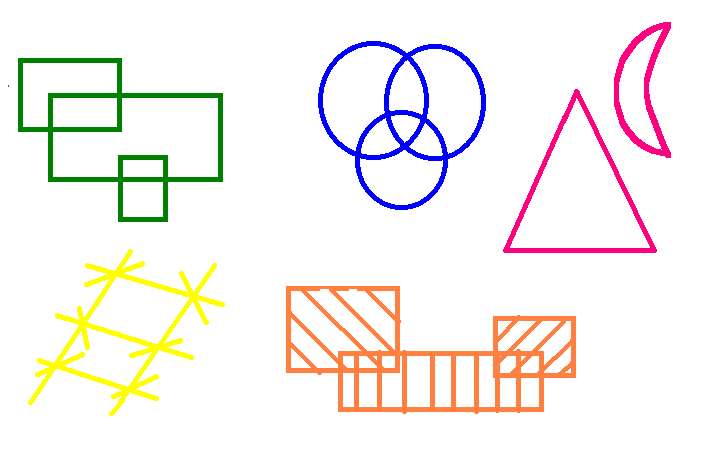 Рисунок 6 – Рисунки для проведения игры на развитие памяти6) «Предметы».На 30 секунд учащимся показывают предметы, которые стоят в определенном порядке на столе (яблоко, глобус, песочные часы, ручка). Учащимся предлагается закрыть глаза, в это время учитель меняет фигуры местами. Ученики, должны восстановить ряд и назвать, какой предмет, где стоял.7)  «Запомни движение».Задания применялись на физкультминутках в течение урока.Учитель показывает движения, состоящие из 3-4 действий. Ученики должны повторить эти действия, сначала в том порядке, в котором показал учитель, а затем в обратном порядке.Движение 1. Присесть –  встать – поднять руки –  опустить руки. Движение 2. Поднять руки ладонями вверх, повернуть ладони вниз, опустить руки вдоль туловища, поднять руки по бокам в разные стороны.    Движение  3. Опустить голову вниз, поднять наверх, повернуться вокруг своей оси.Движение 4. Присесть – встать –  повернуть голову вправо – повернуть голову прямо.8) «План дома».«Внимательно изучайте план дома в течение 45 секунд. Затем закройте его и ответьте на вопросы.»Есть ли в доме терраса?Ванная находится напротив спальни?Есть ли столик перед диваном?Сколько кресел стоит на террасе?Стол в столовой круглый, квадратный или прямоугольный?Сколько комнат в доме?Назовите все комнаты в доме.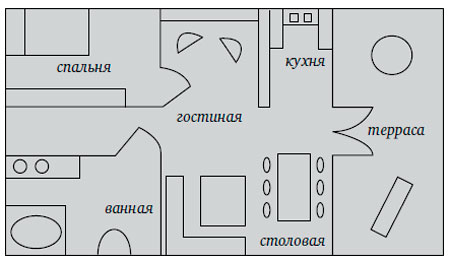 Рисунок 7 – «План дома»Итак, чтобы развивать смысловое запоминание материала у младших школьников, важно проводить комплекс способов запоминания учебного материала, которые должны использоваться в процессе обучения.2.3 Определение динамики сформированности смыслового запоминания учебного материалаОсновной целью контрольного этапа эксперимента стало определение эффективности использованного нами на уроках в экспериментальном классе комплекса рациональных способов запоминания учебного материала обучающимися, направленных на повышение уровня смыслового запоминания учебного материала у младших школьников.Контрольный этап эксперимента заключался в повторном проведении в двух вторых классах методики Л.В. Тихомировой «Смысловая память». Ученику сообщают, что будут прочитаны пары слов, которые он должен запомнить. Экспериментатор читает испытуемому десять пар слов первого ряда (интервал между парой - пять секунд). Затем экспериментатор прочитывает только первое слово каждой пары, а испытуемые записывают второе. Аналогичная работа проводится со словами второго ряда. Если второе слово записано правильно, ставится 1 балл, если неправильно или вообще не записано – 0 баллов. Максимальное количество баллов – 20.Были выявлены следующие критерии оценивания задания:Высокий уровень (0 – 6 баллов): у учащихся хорошо развита память; представление о категориях «память» и «запоминание»;  развито запоминание, сохранение и воспроизведение образов ранее воспринимавшихся предметов и явлений. Средний уровень (7–13 баллов): школьники имеют довольно хорошую память, но имеют некоторые затруднения при запоминании информации; в определенной степени правильное понимание категории «память» и  «запоминание»; запоминание, сохранение и воспроизведение образов ранее воспринимавшихся предметов и явлений имеет пробелы.Низкий уровень (0–6 баллов): учащиеся, находящиеся на этом уровне, имеют недостаточно развитую память. Они не имеют представления о категориях «память» и «запоминание», или имеют, но неправильное. Экспериментальные данные по методике представлены на рисунке 8.Анализ полученных данных показывает, что: высокий уровень развития памяти имеют 26% (8 человек) в экспериментальном и 20% (6 человек) в контрольном классе; средний уровень – 63% (19 человек) в экспериментальном классе, 60% (18 человек) в контрольном классе;низкий уровень – 13% (4 человека) в экспериментальном классе,                      20% (6 человек) в контрольном классе.Рисунок 8 – Динамика уровня запоминания учебного материала у младших школьников на контрольном этапе экспериментаАнализ полученных данных позволяет сделать вывод о том, что в экспериментальном 2 «А» классе на 13%  повысился высокий уровень и на 10% понизился низкий.Таким образом, проведённое исследование показало эффективность примененного на уроках в начальной школе комплекса рациональных способов запоминания учебного материала обучающимися. ЗАКЛЮЧЕНИЕВ педагогической литературе существуют разные подходы к определению понятия способ обучения:1) это метод деятельности учителя и учащихся;2) совокупность приемов работы;3) путь, по которому учитель ведет учащихся от незнания к познанию;4) система действий учителя и учащихся и т.д.Проведенный теоретический анализ психолого-педагогической литературы показал, что:«способ» в педагогике как система последовательных и упорядоченных действий учителя, организующего с помощью определенных средств и форм практическую и познавательную деятельность учащихся, используя методы взаимосвязанной деятельности учителя и учащихся;младшему школьнику необходимо прибегать не только к приемам и способам запоминания учебного материала, но и к рассмотренным факторам эффективного запоминания, в основе которых лежит: желание, осознание, яркие впечатления, хорошее внимание. Освоив их, младший школьник сможет запоминать абсолютно любую необходимую информацию самым эффективным именно для него способом;рассмотрены основные теории памяти – ассоциативную, смысловую, деятельности, происхождения высших психологических функций. Определены параметры памяти – произвольная и непроизвольная, механическая и смысловая, опосредованная и непосредованная. Выяснили, на какие виды подразделяется память – по типу, по характеру целей, кратковременную и сверхкратковременную, по способу заучивания.Для проверки выдвинутой гипотезы мы организовали экспериментальное исследование в двух вторых классах средней общеобразовательной школы № 20 г.Краснодара. При этом 2 «А» класс (31 учащийся) мы определили, как экспериментальный, а 2 «Б» класс (30 учащихся) – как контрольный. Всего был задействован 61 человек. Экспериментальная работа проводилась с февраля по апрель 2019 г. и состояла из трех этапов.На констатирующем этапе эксперимента было проведено первичное диагностическое обследование, направленное на выявление уровня смыслового запоминания учебного материала младшими школьниками.На формирующем этапе эксперимента был разработан и применен на уроках в экспериментальном 2 «А» классе комплекс рациональных способов запоминания учебного материала.На контрольном этапе эксперимента исследовалась динамика уровня смыслового запоминания учебного материала младшими школьниками; проверялась эффективность созданного комплекса рациональных способов запоминания учебного материала.Анализ полученных данных позволяет сделать вывод о том, что в экспериментальном 2 «А» классе на 13%  повысился высокий уровень и на 10% понизился низкий.Таким образом, проведённое исследование показало эффективность примененного на уроках в начальной школе комплекса рациональных способов запоминания учебного материала обучающимися. Таким образом, цель исследования достигнута. Гипотеза исследования о том, что, возможно, если на уроках в начальной школе использовать комплекс рациональных способов запоминания учебного материала обучающимися, то, вероятно, это будет способствовать формированию у учащихся смыслового запоминания учебного материала, подтвердилась. Все поставленные задачи исследования выполнены.СПИСОК ИСПОЛЬЗОВАННЫХ ИСТОЧНИКОВ1   Божович Л. И. Личность и ее формирование в детском возрасте.                –  СПб. : Питер, 2008.2	Волков Б.С. Возрастная психология. В 2-х ч.  Ч.2. От младшего школьного возраста до юношества: учеб. пособие для студентов вузов, обучающихся по пед. специальностям / Б.С. Волков, Н.В. Волкова; / под. ред. Б.С. Волкова.  М. : Гуманитар. изд. центр ВЛАДОС, 2008. 3	Выготский Л.С. Память и ее развитие в детском возрасте // Лекции по психологии.  М. : Владос, 1999. 4	Головин С.Ю. Словарь психолога-практика.  2-е изд., перераб. и доп.  Минск: АСТ, 2001. 5 Давыдов В.В. Психическое развитие младших школьников: экспериментальное психологическое исследование. – М., Педагогика, 1990.6   Дубровина И.В. Об индивидуальных особенностях школьников.                – М. : Знание, 2000.7  Дубровинова И.В. Практическая психология образования.  М., 2000.8   Джеймс У. Память. – М., Психология, 1997.9   Иванов М.М. Техника эффективного запоминания в бизнесе, учебе, деловом общении и повседневной жизни.  2-е изд., доп.  М. :                   АО «МЕНАТЕП – ИНФОРМ», 1996. 10   Истомина З.М. Развитие памяти. М: Просвещение, 1990.11  Крысько В.Г. Психология и педагогика: схемы и комментарии.                  М. : Владос - пресс, 2001. 12  Кулагина И.Ю. Возрастная психология; Полный жизненный цикл развития человека / И.Ю. Кулагина, В.Н. Колюцкий.  М. : ТЦ «Сфера», 2001. 13  Куприянович Л.И. Резервы улучшения памяти. / М. : Наука, 1998.14  Лапп Д. Искусство помнить и забывать.  СПб. : Питер, 2003. 15 Леонтьев А.Н. Развитие высших форм запоминания. Избранные психологические произведения. – М., 1983.16  Маклаков А.Г. Общая психология ПИТЕР, 2001.17 Менчинская Н.А. Психологические проблемы неуспеваемости школьников. / Под ред. Менчинской Н.А. – М : Педагогика, 2004.18	Мещерякова Б.Г. Большой энциклопедический словарь.                             / Б.Г. Мещерякова, В.П. Зинченко.  3-е изд., доп. и перераб.  СПб. : ПРАЙМ-ЕВРОЗНАК, 2006. 19	Нартова  Бочавер С.К. Введение в психологию развития: учеб. пособие / С.К. Нартова  Бочавер, А.В. Потапова.  М. : Флинта: МПСИ, 2005. 20	Немов Р.С. Психология: Учебник для студентов высш. пед учеб. заведений: В 3 кн.  Кн 2. Психология образования.  3-е изд.  М. : Гуманит. изд. центр ВЛАДОС, 1997. 21 Нечаев А.П. Память человека и ее воспитание – М., - Воронеж, 1997.22	Никитина Т.Б. Как развить хорошую память.  М. : АСТ-ПРЕСС КНИГА, 2006. 23	Никитина Т.Б. Самоучитель по развитию памяти. (Техника скоростного запоминания).  М. : Международное агентство «A. D. & T». 1999. 24	Обухова Л.Ф. Возрастная психология.  М. : Российское педагогическое агентство, 2002. 25  Петрова Н.М. Нервная система и органы чувств: Метод. Разработка – И., Изд-во Удм. Ун-та, 1999.26	Петровский А.В. Общая психология.  М. : Академия, 1997. 27 Подласый И.П. Педагогика: 100 вопросов  100 ответов: учеб. пособие для вузов / И. П. Подласый  М. : ВЛАДОС-пресс, 2004.28	Рогов Е.И. Общая психология: Курс лекций для первой ступени педагогического образования.  М. : ВЛАДОС, 2007. 29	Смирнов А.А. Возрастные и индивидуальные различия памяти.                   М. : АПН, 1999. 30 Смирнов А.А. Проблемы психологии памяти. / М : Просвещение, 2006.31 Смирнова Е.О. Психология ребенка: От рождения до семи лет: Учеб. для пед. вузов и училищ.  М. : Школа - пресс, 1997. 32	Столяренко Л.Д. Основы психологии.  8-е изд., перераб. и доп. Учебное пособие.  Ростов н/Д: Феникс, 2003. 33	Рогов И.С. Настольная книга практического психолога                      в образовании: Учебное пособие. − Москва: ВЛАДОС, 1996.34  Рудик Г.А. Развивающая педагогика: техника учения и обучения.                 – И., –  РНО НУМ Центр ПО, 1997.ПРИЛОЖЕНИЕ АМетодика «Смысловая память» Л.В. ТихомироваСЕРИЯ АПары слов для запоминания:кукла – играть,курица – яйцо,ножницы – резать,лошадь – сено,книга – учить,бабочка – муха,щетка – зубы,барабан – пионер,снег – зима,петух – кричать,чернила – тетрадь,корова – молоко,паровоз – ехать,груша – компот, ллампа – вечер.СЕРИЯ Б. Пары слов для запоминания:жук – кресло,перо – вода,очки – ошибка,колокольчик – память,голубь – отец,лейка – трамвай,гребенка – ветер,сапоги – котел,замок – мать,спичка – овца,терка – море,салазки – завод,рыба – пожар,тополь – кисель.ТеорияСущность теорииАссоциативная теорияПсихологи XVIII-XIX веков Англии и Германии, Г. Эббингауз, Г. Мюллер, А. Пильцеккер, рассматривали память не как активный процесс (деятельность) человека с предметами или их образами, а как механически складывающийся продукт ассоциаций. Ее центральное понятие – «ассоциация» – обозначает   связь, соединение и выступает в качестве объяснительного принципа всех психических образований. Важным вкладом в науку была разработка Г. Эббингауза и его последователями методов количественного изучения процессов памятиСмысловая теорияАвторы А. Бине, К. Бюлер;  выдвигается смысловое содержание материала, а не механическое заучиваниеТеория деятельностиАвторы (А.Н. Леонтьев, П.И. Зинченко, А.А. Смирнов) включает систему теоретических и практических действий, подчиненных решению мнемической задачи – запоминания, сохранения и воспроизведения информации. Здесь внимательно исследуется сравнительная продуктивность произвольного и непроизвольного запоминания. Начало изучения памяти как деятельности было положено работами французских ученых, в частности П. Жане. Он одним из первых стал трактовать память как систему действий, ориентированных на запоминание, переработку и хранение материалаТеория происхождения высших психических функцийАвторы А.Н. Леонтьев, П.И. Зинченко, А.А. Смирнов; были выделены этапы фило – и онтогенетического развития памяти, особенно произвольной и непроизвольной, непосредственной и опосредствованной. Согласно деятельностной теории памяти, образование связей–ассоциаций между различными представлениями, а также запоминание, хранение и воспроизведение материала объясняются тем, что делает человек с этим материалом в процессе его мнемической обработки.Вид памятиВид памятиВид памятиВид памятиВид памятиВид памятиПо типу запоминаемого материала и характеру психической активности, преобладающей в деятельностиПо типу запоминаемого материала и характеру психической активности, преобладающей в деятельностиПо типу запоминаемого материала и характеру психической активности, преобладающей в деятельностиПо типу запоминаемого материала и характеру психической активности, преобладающей в деятельностиПо типу запоминаемого материала и характеру психической активности, преобладающей в деятельностиПо типу запоминаемого материала и характеру психической активности, преобладающей в деятельностидвигательнаяэмоциональнаяэмоциональнаяобразнаясловесно-логическаясловесно-логическаясвязана с запоминанием и воспроизведением движений, с формированием двигательных умений и навыков в игровой, трудовой, спортивной и других видах деятельности человекапозволяет фиксировать эмоциональную окраску событий позволяет фиксировать эмоциональную окраску событий связана с запоминанием и воспроизведением чувственных образов предметов и явлений, их свойствпамять на мысли, суждения, умозаключения. В ней закрепляется отражение предметов и явлений в их общих и существенных свойствах, связях и отношенияхпамять на мысли, суждения, умозаключения. В ней закрепляется отражение предметов и явлений в их общих и существенных свойствах, связях и отношенияхпо характеру целей деятельностипо характеру целей деятельностипо характеру целей деятельностипо характеру целей деятельностипо характеру целей деятельностипо характеру целей деятельностинепроизвольнаянепроизвольнаянепроизвольнаяпроизвольнаяпроизвольнаяпроизвольнаяпроцесс запоминания, который происходит без всяких усилий, как бы «автоматически». Этот вид запоминания характерен для сильных или необычных  сигналов внешней среды, вызывающих эмоции и чувства, в частности, интереспроцесс запоминания, который происходит без всяких усилий, как бы «автоматически». Этот вид запоминания характерен для сильных или необычных  сигналов внешней среды, вызывающих эмоции и чувства, в частности, интереспроцесс запоминания, который происходит без всяких усилий, как бы «автоматически». Этот вид запоминания характерен для сильных или необычных  сигналов внешней среды, вызывающих эмоции и чувства, в частности, интересработа памяти сопровождается целенаправленным действием воли. Подразумевает случаи, когда перед человеком стоит задача запомнить ту или иную информацию и человек прилагает определенные волевые усилия для реализации данной задачиработа памяти сопровождается целенаправленным действием воли. Подразумевает случаи, когда перед человеком стоит задача запомнить ту или иную информацию и человек прилагает определенные волевые усилия для реализации данной задачиработа памяти сопровождается целенаправленным действием воли. Подразумевает случаи, когда перед человеком стоит задача запомнить ту или иную информацию и человек прилагает определенные волевые усилия для реализации данной задачипо времени закрепления и сохранения материалапо времени закрепления и сохранения материалапо времени закрепления и сохранения материалапо времени закрепления и сохранения материалапо времени закрепления и сохранения материалапо времени закрепления и сохранения материалакратковременнаякратковременнаясверхкратковременнаясверхкратковременнаясверхкратковременнаядолговременнаяхарактеризуется очень кратким сохранением информации после однократного непродолжительного восприятия. Информация побывала лишь в кратковременной памяти и не проникла в долговременнуюхарактеризуется очень кратким сохранением информации после однократного непродолжительного восприятия. Информация побывала лишь в кратковременной памяти и не проникла в долговременнуюобслуживает производимые человеком действия во время их осуществления. Удерживаем «в уме» промежуточные результаты, необходимые для завершения всего действияобслуживает производимые человеком действия во время их осуществления. Удерживаем «в уме» промежуточные результаты, необходимые для завершения всего действияобслуживает производимые человеком действия во время их осуществления. Удерживаем «в уме» промежуточные результаты, необходимые для завершения всего действиядлительное сохранение информации, после неоднократного ее повторения и воспоминанияУрок, темаСпособыЗаданияМатематика «Периметр прямоугольника»Ассоциация,  схематизация-Давайте вспомним, что такое периметр?-Какие отличительные особенности прямоугольника вы знаете? - Что в нашей жизни может иметь форму прямоугольника? С Чем у вас ассоциируется прямоугольник, периметр? Назовите ассоциации Схематично запишем способ нахождения периметра:а+в+а+в , а×2+в ×2 , (а+в) ×2Русский язык «Единственное  и множественное число глаголов»Доводка, систематизация материалаНачинайте рассказывать правило с существенных моментов, постепенно вспоминая подробности, к ним относящиеся. Урок начинается с общего ознакомления темы, далее усваивается каждая отдельная часть:-В первом предложении, назовите подлежащее. (мама)Что можете сказать о слове мама? (сущ, одущ, в ед.ч.)-А если мама с папой пошла в магазин? Как запишем предложение? Мама и папа купили в магазине машинку.-Посмотрите как изменяется сказуемое. (купила-купили)-Что изменилось у глагола?-Действие скольких предметов обозначает слово купила? (одного.)-Действие скольких предметов обозначает слово купили? (многих)Литературное чтение «В. А. Осеева «Почему?»Внимательное чтение, ассоциацияПрочитайте текст еще раз. На этот раз читайте очень внимательно, обращая внимание на подробности. Читайте, не торопясь, ваша задача — увязать подробности с основными мыслями, как бы нанизывать подробности на основные нити текста. Главное слово основной мысли свяжите методом ассоциаций со словами-подробностями. Повторите по памяти основные мысли и связанные с ними подробности.Окружающий мир «Наша дружная семья»Обзор, группировкаТеперь просмотрите текст еще раз, просмотрите бегло, особенно не углубляясь в него. На этот раз начните свой просмотр текста с конца. Проверьте, насколько правильно вы связали основные мысли со связанными с ними подробностями. Внесите необходимые изменения и добавления. Для более глубокого осмысления текста задайте себе вопросы (и, естественно, ответьте на них) по существенным пунктам текста. Проведите параллели с Продолжение таблицы 3Продолжение таблицы 3Продолжение таблицы 3Урок, темаСпособыЗаданияуже имеющимися у вас знаниями.Из всего сказанного на уроке, сгруппируйте в таблицу понятия «дружная семья»Кубановедение «Ремёсла на Кубани»Повторение, перекодировка информацииДавайте повторим, что такое ремесло? С какими ремёслами на Кубани мы познакомились?Предлагаю вам схематично изобразить тему нашего урокаМатематика «Умножение нуля и единицы»Практическое применение теоретического материалаПрактическое умножение фишек  Русский язык «Связь имени прилагательного с именем существительным»Сравнение, рефлексияДавайте подумаем, прилагательное связано с существительным как что? ( как стол и стул, туча и гроза). Можно назвать такие слова друзьями?Вспомните весь наш урок, выберите и попробуйте продолжить одно из предложений:Теперь я знаю…Я могу…Литературное чтение «Е. А. Благинина «Посидим в тишине»Заочное путешествие- А теперь мы с вами заочно отправляемся в кинотеатр на просмотр мультфильма. Сначала вспомним правила поведения в кинотеатре, с которыми мы познакомились на уроке окружающего мира…(не шуметь, не разговаривать, отключить телефон, нельзя что-то есть, пить..)- Садимся поудобнее и  посмотрим мультфильм, в котором рассказывают это стихотворение…– Понравилось ли вам стихотворение?– Какие чувства у вас оно вызвало? (Жаль мальчика, жаль маму.)     Окружающий мир «Правила вежливости»Составление плана, аналогия, рефлексияПредлагаю нам вместе составить план предстоящей работы:О вежливости и доброте;Слова приветствия;2. Слова извинения;3. Слова прощания;Продолжение таблицы 3Продолжение таблицы 3Продолжение таблицы 3Урок, темаСпособыЗадания4. Слова просьбы; 5.Слова благодарности-А теперь с помощью этой схемы давайте попробуем составить правильный, культурный диалог по телефону.Примерная схема разговора1. «Алло».2. Приветствие.3. Объяснение цели своего звонка — собственно разговор.4. Благодарность.5. Прощание.А теперь мне бы хотелось, чтобы вы закончили следующие фразы:Я пользуюсь вежливыми словами тогда, когда ... .Мне помогают правила вежливости тогда, когда ... .Мне бы хотелось видеть окружающих людей вежливыми потому, что ...Русский язык «Что такое текст - рассуждение?»Перекодировка информации, поиск опорного пунктаПри работе вам необходимо обратить внимание на такие опорные слова: тема, текст, рассуждение. Запоминайте, в каких частях урока они встречались.Предлагаю вам схематично изобразить тему нашего урока